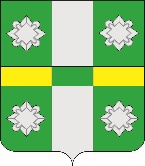 Российская ФедерацияИркутская областьУсольское районное муниципальное образованиеАдминистрацияГородского поселенияТайтурского муниципального образованияПОСТАНОВЛЕНИЕОт 14.12.2020г. 								№ 318  р.п. ТайтуркаО внесении изменений в Постановление №79 от 20.03.2019г. «Об утверждении Положения о работе межведомственной комиссии по  признанию помещения жилым помещением, жилого помещения непригодным для проживания, многоквартирного дома аварийным и подлежащим сносу или реконструкции, садового дома жилым домом и жилого дома садовым домом»  Руководствуясь Жилищным кодексом РФ, Федеральным законом от 6 октября 2003г. №131-ФЗ «Об общих принципах организации местного самоуправления в Российской Федерации», Постановлением Правительства от 28 января 2006г. №47 «Об утверждении положения о признании помещения жилым помещением, жилого помещения непригодным для проживания, многоквартирного дома аварийным и подлежащим сносу или реконструкции, садового дома жилым домом и жилого дома садовым домом» (в ред. от 27 июля 2020г.», Постановлением Правительства РФ от 27 июля 2020 г. № 1120
"О внесении изменений в Положение о признании помещения жилым помещением, жилого помещения непригодным для проживания, многоквартирного дома аварийным и подлежащим сносу или реконструкции, садового дома жилым домом и жилого дома садовым домом", руководствуясь ст.ст. 23,46, Устава Тайтурского муниципального образования, администрация городского поселения Тайтурского муниципального образованияПОСТАНОВЛЯЕТ:Внести изменения в Постановление №79 от 20.03.2019г. «Об утверждении Положения о работе межведомственной комиссии по  признанию помещения жилым помещением, жилого помещения непригодным для проживания, многоквартирного дома аварийным и подлежащим сносу или реконструкции, садового дома жилым домом и жилого дома садовым домом»:Пункт 4.1. дополнить абзацем следующего содержания:«Собственник, правообладатель или наниматель жилого помещения, которое получило повреждения в результате чрезвычайной ситуации и при этом не включено в сводный перечень объектов (жилых помещений), вправе подать в комиссию заявление, предусмотренное абзацем первым пункта 42 Положения №47 от 28.01.2006г. (в ред. от 27 июля 2020г.), В абзаце 3 пункта 4.2. слова "Едином государственном реестре прав на недвижимое имущество и сделок с ним" заменить словами "Едином государственном реестре недвижимости".В абзаце 6 пункта 4.2  слова «Проектно-изыскательной» заменить словами «Специализированной».          1.5. В абзаце 2 пункта 4.4.   слова "Сведения из Единого государственного реестра прав на недвижимое имущество и сделок с ним" заменить словами "Сведения из Единого государственного реестра недвижимости".         1.6. Пункт 4.5. дополнить абзацем следующего содержания:"В случае если комиссия проводит оценку на основании сводного перечня объектов (жилых помещений), представление документов, предусмотренных пунктом 4.2 настоящего Положения, не требуется".         1.7. Абзац 1 пункта 4.7.2. изложить в следующей редакции:«В случае непредставления заявителем документов, предусмотренных пунктом 4.2  настоящего раздела, и невозможности их истребования на основании межведомственных запросов с использованием единой системы межведомственного электронного взаимодействия и подключаемых к ней региональных систем межведомственного электронного взаимодействия  межведомственная комиссия возвращает без рассмотрения заявление и соответствующие документы в течение 15 календарных дней со дня истечения срока, предусмотренного абзацем первым п.4.8.          1.8. Предложение 1 пункта 4.8. изложить в следующей редакции:«Комиссия рассматривает поступившее заявление, или заключение органа государственного надзора (контроля), или заключение экспертизы жилого помещения, предусмотренные абзацем первым пункта 42 Положения №47 от 28.01.2006г. (в ред. от 27 июля 2020г.), в течение 30 календарных дней с даты регистрации, а сводный перечень объектов (жилых помещений) или поступившее заявление собственника, правообладателя или нанимателя жилого помещения, которое получило повреждения в результате чрезвычайной ситуации и при этом не включено в сводный перечень объектов (жилых помещений), предусмотренные пунктом 42 Положения №47 от 28.01.2006г. (в ред. от 27 июля 2020г.), - в течение 20 календарных дней с даты регистрации и принимает решение (в виде заключения), указанное в пункте 4.9, либо решение о проведении дополнительного обследования оцениваемого помещения."         1.9. Пункт 4.10. перед абзацем 1 дополнить абзацем следующего содержания:"Комиссия правомочна принимать решение (имеет кворум), если в заседании комиссии принимают участие не менее половины общего числа ее членов, в том числе все представители органов государственного надзора (контроля), органов архитектуры, градостроительства и соответствующих организаций, эксперты, включенные в состав комиссии".          1.10. Пункт 4.10. дополнить абзацем: «Участие в обследовании помещения лиц, указанных в абзаце четвертом пункта 7 Положения №47 от 28.01.2006г. (в ред. от 27 июля 2020г.), в случае их включения в состав комиссии является обязательным».«На основании полученного заключения орган местного самоуправления в течение 30 календарных дней со дня получения заключения, а в случае обследования жилых помещений, получивших повреждения в результате чрезвычайной ситуации, - в течение 10 календарных дней со дня получения заключения принимает в установленном им порядке решение, предусмотренное абзацем седьмым пункта 7 Положения №47 от 28.01.2006г. (в ред. от 27 июля 2020г.), и издает распоряжение с указанием о дальнейшем использовании помещения, сроках отселения физических и юридических лиц в случае признания дома аварийным и подлежащим сносу или реконструкции или о признании необходимости проведения ремонтно-восстановительных работ».           1.11. Абзац 1 пункта 4.11. изложить в следующей редакции: «Два экземпляра заключения, указанного в абзаце втором пункта 4.9. настоящего Положения, в 3-дневный срок направляются комиссией в соответствующий федеральный орган исполнительной власти, орган исполнительной власти субъекта Российской Федерации, орган местного самоуправления для последующего принятия решения, предусмотренного пунктом 4.9. настоящего Положения, и направления заявителю и (или) в орган государственного жилищного надзора (муниципального жилищного контроля) по месту нахождения соответствующего помещения или многоквартирного дома».           2. Опубликовать настоящее постановление в газете «Новости» и разместить на официальном сайте администрации городского поселения Тайтурского муниципального образования по адресу в сети Интернет:http://taiturka.irkmo.ru/.  3.Контроль исполнения настоящего постановления оставляю за собой.Глава городского поселения Тайтурского муниципального образования                                                             С.В.Буяков